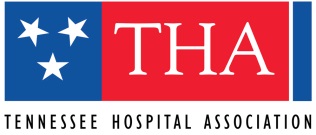 Call for Poster Presentations2018 THA Leadership SummitOctober 17, 2018Franklin Marriott, Cool SpringsIn Conjunction with THA’s Annual MeetingTHA’s Tennessee Center for Patient Safety along with the Tennessee Nursing Association, Tennessee Organization of Nurse Executives (TONE), Tennessee Society for Organizational Improvement (TSOI),  and Tennessee Association for Healthcare Quality (TAHQ) are hosting the 13th Annual Leadership Summit on October 17th at the Franklin Marriott in Cool Springs. The Leadership Summit will be held in conjunction with the THA Annual Meeting on October 17 – October 19.  The keynote speaker for the Summit will be James Kane. Combining the latest research in neurology, anthropology, and behavioral psychology; James presents an entirely new understanding of what it means to be loyal, how and why it exists, and what organizations and individuals can do to achieve it. In his presentation “All for One”, James shares the science behind cooperative behavior and the influences that impact our human connections. The revelations are surprising, if not shocking, but critically important for any organization looking to create a more cohesive, productive, engaged, and fulfilled team. James draws from his experience as an advisor to some of the largest and most well-known organizations in the world — including Apple, Marriott Hotels, and Major League Baseball — along with research from his upcoming books “The Loyalty Switch" and "Virtually Loyal.”Call for Poster PresentationsDeadline for Submissions:		July 27, 2018Notification of Acceptance:	August 20, 2018Purpose: To share best practices related to creating a culture for performance excellence and strategies to reduce hospital complications and readmissions.Conference Outcomes:Identify barriers and key drivers to organizational culture change.Describe methods to effectively engage patients and families in patient safety efforts.Identify multi-disciplinary strategies for improved quality outcomes.Describe strategies to support and engage healthcare professionals in leadership development and performance improvement.The conference planners are accepting applications for posters on successful strategies to achieve high performance in healthcare organizations. The selection committee particularly is interested in strategies for the following areas: Implementation of evidence-based practices to improve quality and safetyFostering an organizational culture for performance excellenceImprovement projects focused on healthcare-associated infections, hospital-acquired conditions, readmissions, and care transitionsEngaging patients and familiesInterdisciplinary collaboration and teamworkDevelopment of management systems to monitor and sustain performance improvementLeadership development and succession planning Effective partnership between providers and schoolsInnovative workforce strategies to support continuous quality improvementBuilding staff resilienceOther innovative presentations focused on achieving performance excellence outside of these topics also may be submitted for consideration.General Information:Organizations may submit more than one poster.Poster presenters must register to attend the conference.Poster presenters are required to pay registration fees and travel expenses.Posters will be on display throughout the conference and during the dedicated afternoon poster session. Posters must be attended by presenters during the designated poster session. Submission Guidelines:All proposals should be submitted using the attached MS Word form. Biographical data form (1 page)Poster TitleProject SummarySignificant OutcomesData and images of poster may be attached, if desiredInstructions for Submission:A form for submission is provided. Please submit completed proposals via email to Amanda Chumley at THA achumley@tha.com. Questions may be directed to Chris Clarke at THA cclarke@tha.com, 615-401-7437.Selection Criteria: Relevance, timeliness, and general interest level of the topic to conference goals.Quality of project content.Project results.Degree to which practice can be duplicated or replicated in other settings.Use of evidence-based practices to improve outcomes.Selection Process:The selection committee will review and evaluate the poster proposals. Individuals will be contacted by August 20, 2018 on whether their proposal has been accepted or not.THA Leadership SummitOctober 17, 2018Call For Poster Presentations Deadline: July 27, 2018Conference planners are accepting applications for posters to share best practices related to creating a culture for performance excellence and strategies to reduce hospital complications and readmissions. Eligible presenters: hospital staff, clinicians, and providers.Biographical Data FormProject Summary: Significant Outcomes:Data and images of poster may be attached, if desired.Please submit to Amanda Chumley at achumley@tha.com  by July 27, 2018.Name:  Email: Phone: Credentials: Employer: Current Position: Education (include degree, institution and date): Use the space below to briefly describe your professional experience or areas of expertise related to the content of this project (Do not include CVs.):Title of Poster: 